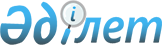 "2016-2018 жылдарға арналған аудандық бюджет туралы" аудандық мәслихаттың 2015 жылғы 23 желтоқсандағы №48/5 шешіміне өзгерістер енгізу туралы
					
			Мерзімі біткен
			
			
		
					Қызылорда облысы Шиелі аудандық мәслихатының 2016 жылғы 11 қарашадағы № 6/2 шешімі. Қызылорда облысының Әділет департаментінде 2016 жылғы 15 қарашада № 5643 болып тіркелді. Қолданылу мерзімінің аяқталуына байланысты тоқтатылды      "Қазақстан Республикасының Бюджет кодексі" Қазақстан Республикасының 2008 жылғы 4 желтоқсандағы кодексіне, "Қазақстан Республикасындағы жергілікті мемлекеттік басқару және өзін-өзі басқару туралы" Қазақстан Республикасының 2001 жылғы 23 қаңтардағы Заңының 6-бабы 1-тармағының 1) тармақшасына сәйкес Шиелі аудандық мәслихаты ШЕШІМ ҚАБЫЛДАДЫ:

      1. "2016-2018 жылдарға арналған аудандық бюджет туралы" аудандық мәслихаттың 2015 жылғы 23 желтоқсандағы № 48/5 шешіміне (нормативтік құқықтық актілерді мемлекеттік тіркеу Тізілімінде 2015 жылғы 30 желтоқсанда 5285 нөмірімен тіркелген, 2016 жылдың 20 қаңтарда "Өскен Өңір" газетінде жарияланған) мынадай өзгерістер енгізілсін:

      1- тармақтың 1), 2) тармақшалары жаңа редакцияда жазылсын:

      "1) кірістер – 11 413 701,8 мың теңге, оның ішінде:

      салықтық түсімдер - 2 317 703 мың теңге;

      салықтық емес түсімдер - 15 854 мың теңге;

      негізгі капиталды сатудан түсетін түсімдер - 37 163 мың теңге;

      трансферттер түсімі - 9 042 981,8 мың теңге;

      2) шығындар - 11 905 446,5 мың теңге;";

      1-тармақтың 5), 6) тармақшалары жаңа редакцияда жазылсын:

      "5) бюджет тапшылығы (профициті) - - 648 203,7 мың теңге;      

      6) бюджет тапшылығын қаржыландыру (профицитін пайдалану) - 648 203,7 мың теңге;

      қарыздар түсімі - 197 253 мың теңге;

      қарыздарды өтеу - 40 794 мың теңге;

      бюджет қаражатының пайдаланылатын қалдықтары – 491 744,7 мың теңге.";

      аталған шешімнің 1-қосымшасы осы шешімнің 1-қосымшасына сәйкес жаңа редакцияда жазылсын.

      аталған шешімнің 4-қосымшасы осы шешімнің 2-қосымшасына сәйкес жаңа редакцияда жазылсын.

      аталған шешімнің 7-қосымшасы осы шешімнің 3-қосымшасына сәйкес жаңа редакцияда жазылсын.

      аталған шешімнің 8-қосымшасы осы шешімнің 4-қосымшасына сәйкес жаңа редакцияда жазылсын.

       2. Осы шешім 2016 жылғы 1 қаңтардан бастап қолданысқа енгізіледі және ресми жариялауға жатады.

 2016 жылға арналған аудандық бюджет Кент, ауылдық округ әкімі аппараттарының 2016 жылға арналған бюджеттік бағдарламаларының тізбесі 2016-2018 жылға арналған аудандық бюджеттің бюджеттік инвестицияларды жүзеге асыруға бағытталған бағдарламаларының тізбесі 2016 жылға арналған аудандық бюджеттен жергілікті өзін-өзі басқару органдарына берілетін трансферттердің кенттер, ауылдық округтер арасындағы бөлінісі
					© 2012. Қазақстан Республикасы Әділет министрлігінің «Қазақстан Республикасының Заңнама және құқықтық ақпарат институты» ШЖҚ РМК
				
      Аудандық мәслихаттың

      сессия төрағасы

А. Әбдіқадырова

      Аудандық мәслихаттың

      хатшысы

Ә. Оразбекұлы
Шиелі аудандық мәслихатының
2016 жылғы "11" қарашадағы 6-сессиясының
№6/2 шешіміне 1-қосымшаШиелі аудандық мәслихатының
2015 жылғы "23" желтоқсандағы №48/5 шешіміне
1-қосымшаСанаты

Санаты

Санаты

Санаты

Санаты

Сомасы, мың теңге

Сыныбы

Сыныбы

Сыныбы

Сыныбы

Сомасы, мың теңге

Iшкi сыныбы

Iшкi сыныбы

Iшкi сыныбы

Сомасы, мың теңге

Атауы

Атауы

Сомасы, мың теңге

1.Кірістер

1.Кірістер

11413701,8

1

Салықтық түсімдер

Салықтық түсімдер

2317703

01

Табыс салығы

Табыс салығы

868056

2

Жеке табыс салығы

Жеке табыс салығы

868056

03

Әлеуметтiк салық

Әлеуметтiк салық

681818

1

Әлеуметтік салық

Әлеуметтік салық

681818

04

Меншiкке салынатын салықтар

Меншiкке салынатын салықтар

732579

1

Мүлiкке салынатын салықтар

Мүлiкке салынатын салықтар

650116

3

Жер салығы

Жер салығы

6978

4

Көлiк құралдарына салынатын салық

Көлiк құралдарына салынатын салық

74869

5

Бірыңғай жер салығы

Бірыңғай жер салығы

616

05

Тауарларға, жұмыстарға және қызметтерге салынатын iшкi салықтар

Тауарларға, жұмыстарға және қызметтерге салынатын iшкi салықтар

26584

2

Акциздер

Акциздер

7323

3

Табиғи және басқа да ресурстарды пайдаланғаны үшiн түсетiн түсiмдер

Табиғи және басқа да ресурстарды пайдаланғаны үшiн түсетiн түсiмдер

5747

4

Кәсiпкерлiк және кәсiби қызметтi жүргiзгенi үшiн алынатын алымдар

Кәсiпкерлiк және кәсiби қызметтi жүргiзгенi үшiн алынатын алымдар

12188

5

Ойын бизнесіне салық

Ойын бизнесіне салық

1326

08

Заңдық мәнді іс-әрекеттерді жасағаны және (немесе) оған уәкілеттігі бар мемлекеттік органдар немесе лауазымды адамдар құжаттар бергені үшін алынатын міндетті төлемдер

 

Заңдық мәнді іс-әрекеттерді жасағаны және (немесе) оған уәкілеттігі бар мемлекеттік органдар немесе лауазымды адамдар құжаттар бергені үшін алынатын міндетті төлемдер

 

 

8666

1

Мемлекеттік баж

Мемлекеттік баж

8666

2

Салықтық емес түсiмдер

Салықтық емес түсiмдер

15854

01

Мемлекеттік меншіктен түсетін кірістер

 

Мемлекеттік меншіктен түсетін кірістер

 

3493

5

Мемлекет меншігіндегі мүлікті жалға беруден түсетін кірістер

Мемлекет меншігіндегі мүлікті жалға беруден түсетін кірістер

3435

7

Мемлекеттiк бюджеттен берiлген кредиттер бойынша сыйақылар

Мемлекеттiк бюджеттен берiлген кредиттер бойынша сыйақылар

58

04

Мемлекеттік бюджеттен қаржыландырылатын, сондай-ақ Қазақстан Республикасы Ұлттық Банкінің бюджетінен (шығыстар сметасынан) қамтылатын және қаржыландырылатын мемлекеттік мекемелер салатын айыппұлдар, өсімпұлдар, санкциялар, өндіріп алулар

Мемлекеттік бюджеттен қаржыландырылатын, сондай-ақ Қазақстан Республикасы Ұлттық Банкінің бюджетінен (шығыстар сметасынан) қамтылатын және қаржыландырылатын мемлекеттік мекемелер салатын айыппұлдар, өсімпұлдар, санкциялар, өндіріп алулар

346

 

1

Мұнай секторы ұйымдарынан түсетiн түсiмдердi қоспағанда, мемлекеттiк бюджеттен қаржыландырылатын, сондай-ақ Қазақстан Республикасы Ұлттық Банкiнiң бюджетiнен (шығыстар сметасынан) ұсталатын және қаржыландырылатын мемлекеттiк мекемелер салатын айыппұлдар, өсiмпұлдар, санкциялар, өндiрiп алулар

Мұнай секторы ұйымдарынан түсетiн түсiмдердi қоспағанда, мемлекеттiк бюджеттен қаржыландырылатын, сондай-ақ Қазақстан Республикасы Ұлттық Банкiнiң бюджетiнен (шығыстар сметасынан) ұсталатын және қаржыландырылатын мемлекеттiк мекемелер салатын айыппұлдар, өсiмпұлдар, санкциялар, өндiрiп алулар

346

06

Өзге де салықтық емес түсiмдер

Өзге де салықтық емес түсiмдер

12015

1

Өзге де салықтық емес түсiмдер

Өзге де салықтық емес түсiмдер

12015

3

Негізгі капиталды сатудан түсетін түсімдер

Негізгі капиталды сатудан түсетін түсімдер

37163

1

Мемлекеттік мекемелерге бекітілген мемлекеттік мүлікті сату

Мемлекеттік мекемелерге бекітілген мемлекеттік мүлікті сату

3270

11

Мемлекеттік мекемелерге бекітілген мемлекеттік мүлікті сату

Мемлекеттік мекемелерге бекітілген мемлекеттік мүлікті сату

3270

03

Жердi және материалдық емес активтердi сату

Жердi және материалдық емес активтердi сату

33893

1

Жерді сату

Жерді сату

15280

2

Материалдық емес активтерді сату 

Материалдық емес активтерді сату 

18613

4

Трансферттердің түсімдері

Трансферттердің түсімдері

9042981,8

02

Мемлекеттiк басқарудың жоғары тұрған органдарынан түсетiн трансферттер

Мемлекеттiк басқарудың жоғары тұрған органдарынан түсетiн трансферттер

9042981,8

2

Облыстық бюджеттен түсетiн трансферттер

Облыстық бюджеттен түсетiн трансферттер

9042981,8

Функционалдық топ

Функционалдық топ

Функционалдық топ

Функционалдық топ

Функционалдық топ

Бюджеттік бағдарламалардың әкімшісі

Бюджеттік бағдарламалардың әкімшісі

Бюджеттік бағдарламалардың әкімшісі

Бюджеттік бағдарламалардың әкімшісі

Бағдарлама

Бағдарлама

Бағдарлама

Атауы

2.Шығындар

11905446,5

01

Жалпы сипаттағы мемлекеттiк қызметтер

1092081,6

112

Аудан (облыстық маңызы бар қала) мәслихатының аппараты

22598

001

001

Аудан (облыстық маңызы бар қала) мәслихатының қызметін қамтамасыз ету жөніндегі қызметтер

22264

003

003

Мемлекеттік органның күрделі шығыстары

334

122

Аудан (облыстық маңызы бар қала) әкімінің аппараты

119714,6

001

001

Аудан (облыстық маңызы бар қала) әкімінің қызметін қамтамасыз ету жөніндегі қызметтер

118398,6

003

003

Мемлекеттік органның күрделі шығыстары

1316

123

Қаладағы аудан, аудандық маңызы бар қала, кент, ауыл, ауылдық округ әкімінің аппараты

645430

001

001

Қаладағы аудан, аудандық маңызы бар қала, кент, ауыл, ауылдық округ әкімінің қызметін қамтамасыз ету жөніндегі қызметтер

 

373305

022

022

Мемлекеттік органның күрделі шығыстары

12534

032

032

Ведомстволық бағыныстағы мемлекеттік мекемелерінің және ұйымдарының күрделі шығыстары

259591

452

Ауданның (облыстық маңызы бар қаланың) қаржы бөлімі

 

28941

001

001

Ауданның (облыстық маңызы бар қаланың) бюджетін орындау және коммуналдық меншігін басқару саласындағы мемлекеттік саясатты іске асыру жөніндегі қызметтер 

28391

010

010

Жекешелендіру, коммуналдық меншікті басқару, жекешелендіруден кейінгі қызмет және осыған байланысты дауларды реттеу

210

018

018

Мемлекеттік органның күрделі шығыстары

340

Ауданның (облыстық маңызы бар қаланың) экономика және бюджеттік жоспарлау бөлімі

29680

001

001

Экономикалық саясатты, мемлекеттік жоспарлау жүйесін қалыптастыру және дамыту саласындағы мемлекеттік саясатты іске асыру жөніндегі қызметтер

29680

458

Ауданның (облыстық маңызы бар қаланың) тұрғын үй-коммуналдық шаруашылығы, жолаушылар көлігі және автомобиль жолдары бөлімі

115002

001

001

Жергілікті деңгейде тұрғын үй-коммуналдық шаруашылығы, жолаушылар көлігі және автомобиль жолдары саласындағы мемлекеттік саясатты іске асыру жөніндегі қызметтер

20116

013

013

Мемлекеттік органның күрделі шығыстары

94886

467

Ауданның (облыстық маңызы бар қаланың) құрылыс бөлімі

58000

040

040

Мемлекеттік органдардың объектілерін дамыту

58000

493

Ауданың (облыстық маңызы бар қаланың) кәсіпкерлік, өнеркәсіп және туризм бөлімі

12741

001

001

Жергілікті деңгейде кәсіпкерлікті, өнеркәсіпті және туризмді дамыту саласындағы мемлекеттік саясатты іске асыру жөніндегі қызметтер

12401

003

003

Мемлекеттік органның күрделі шығыстары

340

801

Ауданның (облыстық маңызы бар қаланың) жұмыспен қамту, әлеуметтік бағдарламалар және азаматтық хал атілерін тіркеу бөлімі

 

59975

001

001

Жергілікті деңгейде жұмыспен қамту, әлеуметтік бағдарламалар және азаматтық хал актілерін тіркеу саласындағы мемлекеттік саясатты іске асыру жөніндегі қызметтер

57635

003

003

Мемлекеттік органның күрделі шығыстары

2340

02

Қорғаныс

1309

 

122

Аудан (облыстық маңызы бар қала) әкімінің аппараты

1309

 

005

005

Жалпыға бірдей әскери міндетті атқару шеңберіндегі іс-шаралар

1309

03

Қоғамдық тәртіп, қауіпсіздік, құқықтық, сот, қылмыстық-атқару қызметі

 

5986

458

Ауданның (облыстық маңызы бар қаланың) тұрғын үй-коммуналдық шаруашылығы, жолаушылар көлігі және автомобиль жолдары бөлімі

5986

021

021

Елдi мекендерде жол қозғалысы қауiпсiздiгін қамтамасыз ету

5986

04

Бiлiм беру

8181840

123

Қаладағы аудан, аудандық маңызы бар қала, кент, ауыл, ауылдық округ әкімінің аппараты

 

1737996

004

004

Мектепке дейінгі тәрбие мен оқыту ұйымдарының қызметін қамтамасыз ету

786666

005

005

Ауылдық жерлерде балаларды мектепке дейін тегін алып баруды және кері алып келуді ұйымдастыру

214

041

041

Мектепке дейінгі білім беру ұйымдарында мемлекеттік білім беру тапсырысын іске асыруға

951116

464

Ауданның (облыстық маңызы бар қаланың) білім бөлімі

6387987

001

001

Жергілікті деңгейде білім беру саласындағы мемлекеттік саясатты іске асыру жөніндегі қызметтер

30571

003

003

Жалпы білім беру

5958090

005

005

Ауданның (облыстық маңызы бар қаланың) мемлекеттік білім беру мекемелер үшін оқулықтар мен оқу-әдiстемелiк кешендерді сатып алу және жеткізу

114488

006

006

Балаларға қосымша білім беру 

168112

007

007

Аудандық (қалалалық) ауқымдағы мектеп олимпиадаларын және мектептен тыс іс-шараларды өткiзу

489

015

015

Жетім баланы (жетім балаларды) және ата-аналарының қамқорынсыз қалған баланы (балаларды) күтіп-ұстауға қамқоршыларға (қорғаншыларға) ай сайынға ақшалай қаражат төлемі

14025

029

029

Балалар мен жасөспірімдердің психикалық денсаулығын зерттеу және халыққа психологиялық-медициналық-педагогикалық консультациялық көмек көрсету

18604

 

067

067

Ведомстволық бағыныстағы мемлекеттік мекемелерінің және ұйымдарының күрделі шығыстары

83608

 

465

Ауданның (облыстық маңызы бар қаланың) дене шынықтыру және спорт бөлімі 

 

53357

017

017

Балалар мен жасөспірімдерге спорт бойынша қосымша білім беру

53357

467

Ауданның (облыстық маңызы бар қаланың) құрылыс бөлімі

2500

037

037

Мектепке дейiнгi тәрбие және оқыту объектілерін салу және реконструкциялау

2500

05

Денсаулық сақтау

19

123

Қаладағы аудан, аудандық маңызы бар қала, кент, ауыл, ауылдық округ әкімінің аппараты

19

002

002

Шұғыл жағдайларда сырқаты ауыр адамдарды дәрігерлік көмек көрсететін ең жақын денсаулық сақтау ұйымына дейін жеткізуді ұйымдастыру

19

06

Әлеуметтiк көмек және әлеуметтiк қамсыздандыру

533375,8

801

Ауданның (облыстық маңызы бар қаланың) жұмыспен қамту, әлеуметтік бағдарламалар және азаматтық хал атілерін тіркеу бөлімі

163736

010

010

Мемлекеттік атаулы әлеуметтік көмек

330

016

016

18 жасқа дейінгі балаларға мемлекеттік жәрдемақылар

151901

025

025

Өрлеу жобасы бойынша келісілген қаржылай көмекті енгізу

11505

123

Қаладағы аудан, аудандық маңызы бар қала, кент, ауыл, ауылдық округ әкімінің аппараты

56019

003

003

Мұқтаж азаматтарға үйінде әлеуметтік көмек көрсету

30087

026

026

Жергілікті деңгейде халықты жұмыспен қамтуды қамтамасыз ету

25932

458

Ауданның (облыстық маңызы бар қаланың) тұрғын үй-коммуналдық шаруашылығы, жолаушылар көлігі және автомобиль жолдары бөлімі

 

2660,8

050

050

Қазақстан Республикасында мүгедектердің құқықтарын қамтамасыз ету және өмір сүру сапасын жақсарту жөніндегі 2012 - 2018 жылдарға арналған іс-шаралар жоспарын іске асыру

2660,8

801

Ауданның (облыстық маңызы бар қаланың) жұмыспен қамту, әлеуметтік бағдарламалар және азаматтық хал атілерін тіркеу бөлімі

 

300996

 

004

004

Жұмыспен қамту бағдарламасы

12595

 

005

 

005

Қайтыс болған Совет Одағының батырларын, "Халық қаһармандарын", Социалистік Еңбек ерлерін, Даңқ Орденінің үш дәрежесімен және "Отан" орденімен марапатталған соғыс ардагерлері мен мүгедектерін жерлеу рәсімдері бойынша қызмет көрсету

76

006

006

Ауылдық жерлерде тұратын денсаулық сақтау, білім беру, әлеуметтік қамтамасыз ету, мәдениет, спорт және ветеринар мамандарына отын сатып алуға Қазақстан Республикасының заңнамасына сәйкес әлеуметтік көмек көрсету

40053

007

007

Тұрғын үйге көмек көрсету

11835

 

008

 

008

1999 жылдың 26 шілдесінде "Отан", "Даңқ" ордендерімен марапатталған, "Халық Қаһарманы" атағын және республиканың құрметті атақтарын алған азаматтарды әлеуметтік қолдау

242

009

009

Үйден тәрбиеленіп оқытылатын мүгедек балаларды материалдық қамтамасыз ету

6681

011

011

Жергілікті өкілетті органдардың шешімі бойынша мұқтаж азаматтардың жекелеген топтарына әлеуметтік көмек

95310

014

014

Мұқтаж азаматтарға үйде әлеуметтiк көмек көрсету

60208

017

017

Мүгедектерді оңалту жеке бағдарламасына сәйкес, мұқтаж мүгедектерді міндетті гигиеналық құралдармен және ымдау тілі мамандарының қызмет көрсетуін, жеке көмекшілермен қамтамасыз ету 

64432

018

018

Жәрдемақыларды және басқа да әлеуметтік төлемдерді есептеу, төлеу мен жеткізу бойынша қызметтерге ақы төлеу

1870

023

023

Жұмыспен қамту орталықтарының қызметін қамтамасыз ету

2876

050

050

Қазақстан Республикасында мүгедектердің құқықтарын қамтамасыз ету және өмір сүру сапасын жақсарту жөніндегі 2012 - 2018 жылдарға арналған іс-шаралар жоспарын іске асыру

4818

464

Ауданның (облыстық маңызы бар қаланың) білім бөлімі

 

9964

030

030

Патыранат тәрбиешілерге берілген баланы (балаларды) асырап бағы

9964

07

Тұрғын үй-коммуналдық шаруашылық

584069

123

Қаладағы аудан, аудандық маңызы бар қала, кент, ауыл, ауылдық округ әкімінің аппараты

237493

008

008

Елді мекендердегі көшелерді жарықтандыру

79216

009

009

Елді мекендердің санитариясын қамтамасыз ету

22805

011

011

Елді мекендерді абаттандыру мен көгалдандыру

95889

027

027

Жұмыспен қамту 2020 жол картасы бойынша қалаларды және ауылдық елді мекендерді дамыту шеңберінде объектілерді жөндеу және абаттандыру

39583

455

Ауданның (облыстық маңызы бар қаланың) мәдениет және тілдерді дамыту бөлімі

1872

024

024

Жұмыспен қамту 2020 жол картасы бойынша қалаларды және ауылдық елді мекендерді дамыту шеңберінде объектілерді жөндеу

1872

458

Ауданның (облыстық маңызы бар қаланың) тұрғын үй-коммуналдық шаруашылығы, жолаушылар көлігі және автомобиль жолдары бөлімі

35351

018

018

Елді мекендерді абаттандыру және көгалдандыру

800

012

012

Сумен жабдықтау және су бұру жүйесінің жұмыс істеуі

17625

041

041

Жұмыспен қамту 2020 жол картасы бойынша қалаларды және ауылдық елді мекендерді дамыту шеңберінде объектілерді жөндеу және абаттандыру

16583

049

049

Көп пәтерлі тұрғын үйлерде энергетикалық аудит жүргізу

343

 464

Ауданның (облыстық маңызы бар қаланың) білім бөлімі

604

026

026

Жұмыспен қамту 2020 жол картасы бойынша қалаларды және ауылдық елді мекендерді дамыту шеңберінде объектілерді жөндеу

604

465

Ауданның (облыстық маңызы бар қаланың) дене шынықтыру және спорт бөлімі

 

1295

009

009

Жұмыспен қамту 2020 жол картасы бойынша қалаларды және ауылдық елді мекендерді дамыту шеңберінде объектілерді жөндеу

1295

467

Ауданның (облыстық маңызы бар қаланың) құрылыс бөлімі

307454

004

004

Инженерлік-коммуникациялық инфрақұрылымды жобалау, дамыту және (немесе) жайластыру

300054

467

098

098

Коммуналдық тұрғын үй қорының тұрғын үйлерін сатып алу

7400

08

Мәдениет, спорт, туризм және ақпараттық кеңістiк

837821

123

Қаладағы аудан, аудандық маңызы бар қала, кент, ауыл, ауылдық округ әкімінің аппараты

261255

006

006

Жергілікті деңгейде мәдени-демалыс жұмыстарын қолдау

261255

455

Ауданның (облыстық маңызы бар қаланың) мәдениет және тілдерді дамыту бөлімі

305103

001

001

Жергілікті деңгейде тілдерді және мәдениетті дамыту саласындағы мемлекеттік саясатты іске асыру жөніндегі қызметтер

18387

003

003

Мәдени-демалыс жұмысын қолдау

88889

 

005

 

005

Зоопарктер мен дендропарктердiң жұмыс iстеуiн қамтамасыз ету

17348

006

006

Аудандық (қалалық) кiтапханалардың жұмыс iстеуi

102638

007

007

Мемлекеттiк тiлдi және Қазақстан халқының басқа да тiлдерін дамыту

701

009

009

Тарихи-мәдени мұра ескерткіштерін сақтауды және оларға қол жетімділікті қамтамасыз ету

33041

010

010

Мемлекеттік органның күрделі шығыстары

340

 

032

 

032

Ведомстволық бағыныстағы мемлекеттік мекемелерінің және ұйымдарының күрделі шығыстары

43759

456

Ауданның (облыстық маңызы бар қаланың) ішкі саясат бөлімі

50295

001

001

Жергілікті деңгейде ақпарат, мемлекеттілікті нығайту және азаматтардың әлеуметтік сенімділігін қалыптастыру саласында мемлекеттік саясатты іске асыру жөніндегі қызметтер

35228

002

002

Мемлекеттік ақпараттық саясат жүргізу жөніндегі қызметтер

10707

003

003

Жастар саясаты саласында іс-шараларды іске асыру

4020

006

006

Мемлекеттік органның күрделі шығыстары

340

465

Ауданның (облыстық маңызы бар қаланың) дене шынықтыру және спорт бөлімі 

136296

001

001

Жергілікті деңгейде дене шынықтыру және спорт саласындағы мемлекеттік саясатты іске асыру жөніндегі қызметтер

14392

004

004

Мемлекеттік органның күрделі шығыстары

340

005

005

Ұлттық және бұқаралық спорт түрлерін дамыту

106779

006

006

Аудандық (облыстық маңызы бар қалалық) деңгейде спорттық жарыстар өткiзу

1332

007

007

Әртүрлi спорт түрлерi бойынша аудан (облыстық маңызы бар қала) құрама командаларының мүшелерiн дайындау және олардың облыстық спорт жарыстарына қатысуы

13453

467

Ауданның (облыстық маңызы бар қаланың) құрылыс бөлімі

84872

011

011

Мәдениет объектілерін дамыту

84872

10

Ауыл, су, орман, балық шаруашылығы, ерекше қорғалатын табиғи аумақтар, қоршаған ортаны және жануарлар дүниесін қорғау, жер қатынастары

203554

462

Ауданның (облыстық маңызы бар қаланың) ауыл шаруашылығы бөлімі

59122

001

001

Жергілікті деңгейде ауыл шаруашылығы саласындағы мемлекеттік саясатты іске асыру жөніндегі қызметтер

29402

099

099

Мамандардың әлеуметтік көмек көрсетуі жөніндегі шараларды іске асыру

29720

463

Ауданның (облыстық маңызы бар қаланың) жер қатынастары бөлімі

14698

001

001

Аудан (облыстық маңызы бар қала) аумағында жер қатынастарын реттеу саласындағы мемлекеттік саясатты іске асыру жөніндегі қызметтер

14698

473

Ауданның (облыстық маңызы бар қаланың) ветеринария бөлімі

129734

001

001

Жергілікті деңгейде ветеринария саласындағы мемлекеттік саясатты іске асыру жөніндегі қызметтер

22213

006

006

Ауру жануарларды санитарлық союды ұйымдастыру

9100

007

007

Қаңғыбас иттер мен мысықтарды аулауды және жоюды ұйымдастыру

3966

009

009

Жануарлардың энзоотиялық аурулары бойынша ветеринариялық іс-шараларды жүргізу

2000

010

010

Ауыл шаруашылығы жануарларын сәйкестендіру жөніндегі іс-шараларды өткізу

2100

011

011

Эпизоотияға қарсы іс-шаралар жүргізу

90355

11

Өнеркәсіп, сәулет, қала құрылысы және құрылыс қызметі

47224

467

Ауданның (облыстық маңызы бар қаланың) құрылыс бөлімі

26916

001

001

Жергілікті деңгейде құрылыс саласындағы мемлекеттік саясатты іске асыру жөніндегі қызметтер

26916

468

Ауданның (облыстық маңызы бар қаланың) сәулет және қала құрылысы бөлімі

20308

001

001

Жергілікті деңгейде сәулет және қала құрылысы саласындағы мемлекеттік саясатты іске асыру жөніндегі қызметтер

13137

003

003

Аудан аумағында қала құрылысын дамыту схемаларын және елді мекендердің бас жоспарларын әзірлеу

7171

12

Көлiк және коммуникация

228291

123

Қаладағы аудан, аудандық маңызы бар қала, кент, ауыл, ауылдық округ әкімінің аппараты

73782

013

013

Аудандық маңызы бар қалаларда, кенттерде, ауылдарда, ауылдық округтерде автомобиль жолдарының жұмыс істеуін қамтамасыз ету

33600

045

045

Елді-мекендер көшелеріндегі автомобиль жолдарын күрделі және орташа жөндеу

40182

458

Ауданның (облыстық маңызы бар қаланың) тұрғын үй-коммуналдық шаруашылығы, жолаушылар көлігі және автомобиль жолдары бөлімі

154509

023

023

Автомобиль жолдарының жұмыс істеуін қамтамасыз ету

34393

045

045

Аудандық маңызы бар автомобиль жолдарын және елді-мекендердің көшелерін күрделі және орташа жөндеу

120116

13

Басқалар

114754

452

Ауданның (облыстық маңызы бар қаланың) қаржы бөлімі

10000

012

012

Ауданның (облыстық маңызы бар қаланың) жергілікті атқарушы органының резерві 

10000

458

Ауданның (облыстық маңызы бар қаланың) тұрғын үй-коммуналдық шаруашылығы, жолаушылар көлігі және автомобиль жолдары бөлімі

103759

040

040

"Өңірлерді дамыту" Бағдарламасы шеңберінде өңірлерді экономикалық дамытуға жәрдемдесу бойынша шараларды іске асыру

103759

473

Ауданның (облыстық маңызы бар қаланың) ветеринария бөлімі

700

065

065

Заңды тұлғалардың жарғылық капиталын қалыптастыру немесе ұлғайту

700

493

Ауданның (облыстық маңызы бар қаланың) кәсіпкерлік, өнеркәсіп және туризім бөлімі

295

006

006

Кәсіпкерлікті қолдау қызметі

295

14

Борышқа қызмет көрсету

58

452

Ауданның (облыстық маңызы бар қаланың) қаржы бөлімі

58

013

013

Жергілікті атқарушы органдардың облыстық бюджеттен қарыздар бойынша сыйақылар мен өзге де төлемдерді төлеу бойынша борышына қызмет көрсету

58

15

Трансферттер

75064,1

452

Ауданның (облыстық маңызы бар қаланың) қаржы бөлімі

75064,1

006

006

Нысаналы пайдаланылмаған (толық пайдаланылмаған) трансферттерді қайтару

1404,7

024

024

Мемлекеттік органдардың функцияларын мемлекеттік басқарудың төмен тұрған деңгейлерінен жоғарғы деңгейлерге беруге байланысты жоғары тұрған бюджеттерге берілетін ағымдағы нысаналы трансферттер

20183,4

051

051

Жергілікті өзін-өзі басқару органдарына берілетін трансферттер

53476

3. Таза бюджеттік кредит беру

156459

Бюджеттік кредиттер

197253

10

Ауыл, су, орман, балық шаруашылығы, ерекше қорғалатын табиғи аумақтар, қоршаған ортаны және жануарлар дүниесін қорғау, жер қатынастары

197253

462

Ауданның (облыстық маңызы бар қаланың) ауыл шаруашылығы бөлімі

197253

008

008

Мамандарды әлеуметтік қолдау шараларын іске асыруға берілетін бюджеттік кредиттер

197253

5

Бюджеттік кредиттерді өтеу

40794

01

Бюджеттік кредиттерді өтеу

40794

1

1

Мемлекеттік бюджеттен берілген бюджеттік кредиттерді өтеу

40794

5. Бюджет тапшылығы (профициті)

-648203,7

6. Бюджет тапшылығын қаржыландыру (профицитті пайдалану)

 

648203,7

7

Қарыздар түсімі

197253

 02

Қарыз алу келісім-шарттары

197253

 

003

 

003

Ауданның (облыстық маңызы бар қаланың) жергілікті атқарушы органы алатын қарыздар

197253

16

Қарыздарды өтеу

40794

452

Ауданның (облыстық маңызы бар қаланың) қаржы бөлімі

40794

008

008

Жергілікті атқарушы органның жоғары тұрған бюджет алдындағы борышын өтеу

40794

8

Бюджет қаражаттарының пайдаланылатын қалдықтары

491744,7

01

Бюджет қаражаты қалдықтары

496507

1

1

Бюджет қаражатының бос қалдықтары

496507

02

Есепті кезең соңындағы бюджет қаражатының қалдықтары

4762,3

1

1

Есепті кезең соңындағы бюджет қаражатының қалдықтары

 4762,3

Шиелі аудандық мәслихатының
2016 жылғы "11" қарашадағы 6-сессиясының
№6/2 шешіміне 2-қосымшаШиелі аудандық мәслихатының
2015 жылғы "23" желтоқсандағы №48/5 шешіміне
4-қосымшаФункционалдық топ

Функционалдық топ

Функционалдық топ

Функционалдық топ

Сомасы, мың теңге

Бюджеттік бағдарламалардың әкiмшiсi

Бюджеттік бағдарламалардың әкiмшiсi

Бюджеттік бағдарламалардың әкiмшiсi

Сомасы, мың теңге

Бағдарлама

Бағдарлама

Сомасы, мың теңге

Атауы

2. Шығындар

3011994

01

Жалпы сипаттағы мемлекеттiк қызметтер 

645430

123

Қаладағы аудан, аудандық маңызы бар қала, кент, ауыл, ауылдық округ әкімінің аппараты

645430

001

Қаладағы аудан, аудандық маңызы бар қала, кент, ауыл, ауылдық округ әкімінің қызметін қамтамасыз ету жөніндегі қызметтер

373305

022

Мемлекеттік органның күрделі шығыстары

12534

032

Ведомстволық бағыныстағы мемлекеттік мекемелерінің және ұйымдарының күрделі шығыстары

259591

04

Білім беру

1737996

123

Қаладағы аудан, аудандық маңызы бар қала, кент, ауыл, ауылдық округ әкімінің аппараты

1737996

004

Мектепке дейінгі тәрбие мен оқыту ұйымдарының қызметін қамтамасыз ету

786666

005

Ауылдық жерлерде балаларды мектепке дейін тегін алып баруды және кері алып келуді ұйымдастыру

214

041

Мектепке дейінгі білім беру ұйымдарында мемлекеттік білім беру тапсырысын іске асыруға

951116

05

Денсаулық сақтау

19

123

Қаладағы аудан, аудандық маңызы бар қала, кент, ауыл, ауылдық округ әкімінің аппараты

19

002

Шұғыл жағдайларда сырқаты ауыр адамдарды дәрігерлік көмек көрсететін ең жақын денсаулық сақтау ұйымына дейін жеткізуді ұйымдастыру

19

06

Әлеуметтік көмек және әлеуметтік қамсыздандыру

56019

123

Қаладағы аудан, аудандық маңызы бар қала, кент, ауыл, ауылдық округ әкімінің аппараты

56019

003

Мұқтаж азаматтарға үйінде әлеуметтік көмек көрсету

30087

026

Жергілікті деңгейде халықты жұмыспен қамтуды қамтамасыз ету

25932

07

Тұрғын үй-коммуналдық шаруашылық

237493

123

Қаладағы аудан, аудандық маңызы бар қала, кент, ауыл, ауылдық округ әкімінің аппараты

237493

008

Елді мекендердегі көшелерді жарықтандыру

79216

009

Елді мекендердің санитариясын қамтамасыз ету

22805

011

Елді мекендерді абаттандыру мен көгалдандыру

95889

027

Жұмыспен қамту 2020 жол картасы бойынша қалаларды және ауылдық елді мекендерді дамыту шеңберінде объектілерді жөндеу және абаттандыру

39583

08

Мәдениет, спорт, туризм және ақпараттық кеңістік

261255

123

Қаладағы аудан, аудандық маңызы бар қала, кент, ауыл, ауылдық округ әкімінің аппараты

261255

006

Жергілікті деңгейде мәдени-демалыс жұмыстарын қолдау

261255

12

Көлiк және коммуникация

73782

123

Қаладағы аудан, аудандық маңызы бар қала, кент, ауыл, ауылдық округ әкімінің аппараты

73782

013

Аудандық маңызы бар қалаларда, кенттерде, ауылдарда, ауылдық округтерде автомобиль жолдарының жұмыс істеуін қамтамасыз ету

33600

045

Елді-мекендер көшелеріндегі автомобиль жолдарын күрделі және орташа жөндеу

40182

Шиелі аудандық мәслихатының
2016 жылғы "11" қарашадағы 6-сессиясының
№6/2 шешіміне 3-қосымшаШиелі аудандық мәслихатының
2015 жылғы "23" желтоқсандағы 48-сессиясының
№48/5 шешіміне 7-қосымшаФункционалдық топ

Функционалдық топ

Функционалдық топ

Функционалдық топ

Бюджеттік бағдарламалардың әкiмшiсi

Бюджеттік бағдарламалардың әкiмшiсi

Бюджеттік бағдарламалардың әкiмшiсi

Бағдарлама

Бағдарлама

Атауы

2.Шығындар

07

Тұрғын үй-коммуналдық шаруашылық

467

Ауданның (облыстық маңызы бар қаланың) құрылыс бөлімі

004

Инженерлік-коммуникациялық инфрақұрылымды жобалау, дамыту және (немесе) жайластыру

040

Мемлекеттік органдардың объектілерін дамыту

098

Коммуналдық тұрғын үй қорының тұрғын үйлерін сатып алу

Шиелі аудандық мәслихатының
2016 жылғы "11" қарашадағы 6-сессиясының
№6/2 шешіміне 4-қосымшаШиелі аудандық мәслихатының
2015 жылғы "23" желтоқсандағы 48-сессиясының
№48/5 шешіміне 8-қосымшаР/н

Атауы

Салықтар түрлері

Салықтар түрлері

Салықтар түрлері

Салықтар түрлері

Салықтар түрлері

Салықтар түрлері

Барлығы

Р/н

Атауы

Төлем көзінен салық салынбайтын табыстары бойынша жеке табыс салығы (101202) 

Жеке тұлғалардың мүлкіне салынатын салық (104102) 

Жеке тұлғалардан алынатын, елді мекендер жерлеріне салынатын жер салығы (104302)

Жеке тұлғалардан алынатын көлік құралдарына салынатын салық (104402)

жер учаскесі аудандық маңызы бар қалада, ауылда, кентте орналасқан заңды тұлғалардан алынатын, елдi мекендер жерлерiне салынатын жер салығы (104309)

заңды тұлғалардан алынатын, көлік құралдарына салынатын салығы (104404)

Барлығы

1

2

3

4

5

6

7

8

9

1 

Шиелі кенті

1206

3052

1002

37116

700

2300

45376

2

Ақмая ауылдық округі

31

15

81

273

400

3

Алмалы ауылдық округі

21

42

186

151

400

4

Ақтоған ауылдық округі

7

10

73

210

300

5

Бәйгеқұм ауылдық округі

60

39

100

201

400

6

Бестам ауылдық округі

67

43

153

137

400

7

Гигант ауылдық округі

27

101

165

107

400

8

Еңбекші ауылдық округі

16

11

48

241

300

9

Жуантөбе ауылдық округі

3

64

303

30

400

10

Жөлек ауылдық округі

23

32

73

272

400

11

Жиделіарық ауылдық округі

5

18

47

376

446

12

Жаңатұрмыс ауылдық округі

0

34

61

205

300

13

Иіркөл ауылдық округі

17

38

177

168

400

14

Керделі ауылдық округі

18

97

159

126

400

15

Қарғалы ауылдық округі

0

16

41

200

257

16

Қоғалы ауылдық округі

9

11

84

196

300

17

Майлытоғай ауылдық округі

2

18

65

215

300

18

Ортақшыл ауылдық округі

6

9

70

215

300

19

Сұлутөбе ауылдық округі

23

71

168

138

400

20

Тартоғай ауылдық округі 

23

13

64

300

400

21

Талаптан ауылдық округі

5

54

199

239

497

22

Телікөл ауылдық округі

5

30

135

130

300

23

Төңкеріс ауылдық округі

18

31

155

196

400

Барлығы

1576

3849

3609

41442

700

2300

53476

